Simple Team Charter 
Template – Example 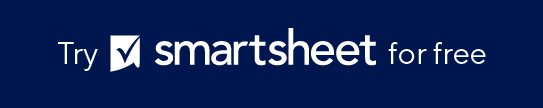 TEAM CHARTERTEAM NAMECharging ChampionsCharging ChampionsChoose a name that reflects the team’s purpose or project theme.Choose a name that reflects the team’s purpose or project theme.Choose a name that reflects the team’s purpose or project theme.PROJECT NAMESupercharge Expansion ProjectSupercharge Expansion ProjectSpecify the official name of the project to be undertaken.Specify the official name of the project to be undertaken.Specify the official name of the project to be undertaken.TEAM LEADERTEAM LEADER–––––––––– DURATION ––––––––––Alex Rivera, Project ManagerAlex Rivera, Project ManagerJuly 20XX – December 20XXName the individual responsible for leading and coordinating the team.Name the individual responsible for leading and coordinating the team.Define the start and end dates of the project.BACKGROUNDWhy is this project important?  What led to the initiation of this project?Provide a brief overview of the project context and rationale.To accommodate growing demand and technological advancements in the EV market, Positive Charge is initiating an expansion project. This project is critical due to increasing competition and the opportunity to capitalize on emerging markets.MISSIONWhat is the primary goal the team aims to achieve?State the fundamental purpose of the team.To expand Positive Charge’s network by 40% and integrate new, cutting-edge charging technologies.OBJECTIVESWhat are the key deliverables?  What are the success criteria?List specific, measurable outcomes the team should achieve.• Deploy 200 new charging stations across urban and suburban areas.
• Implement two pilot programs for ultra-fast charging technologies 
   by Q3 20XX.
• Achieve a customer satisfaction score of 85% for new installations.BUDGET AND RESOURCES
Detail the financial and physical resources available to the team.What is the total budget?  What resources are needed?BUDGET AND RESOURCES
Detail the financial and physical resources available to the team.Total budget allocated: $5 million.  
Resources needed include new hardware, software upgrades, and two additional project teams.ROLES AND RESPONSIBILITIESROLES AND RESPONSIBILITIESWho is responsible for what?  How are responsibilities divided?ROLEASSIGNED TORESPONSIBILITIESProject ManagerAlex RiveraOverall project oversight, stakeholder communication.Technical LeadSam ChenSupervises installation and technical specifications.Operations CoordinatorJodie HartManages logistics and team deployment.COMMUNICATION PLANWhat are the preferred communication channels and frequency?
Who are the key stakeholders to be informed?Outline how the team will communicate internally and with stakeholders.• Weekly team meetings and monthly updates to stakeholders. 
• Utilize Slack for daily communication and SharePoint 
   for document management.
• Quarterly review meetings with major stakeholders.RISK MANAGEMENTWhat potential obstacles could arise?  How will these be managed or mitigated?Identify potential risks and mitigation strategies.Potential risks include supply chain delays and regulatory approval setbacks.  Mitigation strategies include securing multiple suppliers and early engagement with regulatory bodies.DISCLAIMERAny articles, templates, or information provided by Smartsheet on the website are for reference only. While we strive to keep the information up to date and correct, we make no representations or warranties of any kind, express or implied, about the completeness, accuracy, reliability, suitability, or availability with respect to the website or the information, articles, templates, or related graphics contained on the website. Any reliance you place on such information is therefore strictly at your own risk.